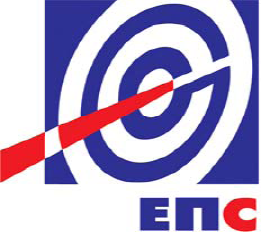 НАРУЧИЛАЦЈАВНО ПРЕДУЗЕЋЕ„ЕЛЕКТРОПРИВРЕДА СРБИЈЕ“Улица царице Милице 2, БеоградЈАВНА НАБАВКА ДОБАРА  – „Набавка ситног инвентара за опремање кафе кухиње“Отворени поступакЈАВНА НАБАВКА бр. ЈN/1000/0125/2015(Заведено у ЈП ЕПС: број 12.01. 19693/1-16 од 18.01.2016. године)Београд, Јануар, 2016. годинеНа основу члана 32. и 61. Закона о јавним набавкама („Сл. гласник РС” бр. 124/12, 14/15 и 68/15), (у даљем тексту: Закон), члана 2. Правилника о обавезним елементима конкурсне документације у поступцима јавних набавки и начину доказивања испуњености услова („Сл. гласник РС” бр. 86/15), Одлуке о покретању поступка јавне набавке број 12.01.54387/3 oд 22.10.2016. године и Решења о образовању Комисије за јавну набавку број 12.01.54387/4 oд 22.10.2016. године припремљена је:КОНКУРСНА  ДОКУМЕНТАЦИЈАСАДРЖАЈ 1.	ОПШТИ ПОДАЦИ О ЈАВНОЈ НАБАВЦИ	33.	УПУТСТВО ПОНУЂАЧИМА ЗА САЧИЊАВАЊЕ ПОНУДЕ	44.	УСЛОВИ ЗА УЧЕШЋЕ У ПОСТУПКУ ЈАВНЕ НАБАВКЕ ИЗ ЧЛ. 75. И 76. ЗАКОНА О ЈАВНИМ НАБАВКАМА И УПУТСТВО КАКО СЕ ДОКАЗУЈЕ ИСПУЊЕНОСТ ТИХ УСЛОВА	185.	ВРСТА, ТЕХНИЧКЕ КАРАКТЕРИСТИКЕ И СПЕЦИФИКАЦИЈА ПРЕДМЕТНЕ ЈАВНЕ НАБАВКЕ	226.	ОБРАСЦИ	24ОБРАЗАЦ 1.	24ОБРАЗАЦ 2.	25ОБРАЗАЦ 3.	28ОБРАЗАЦ 4.	29ОБРАЗАЦ 5.	31ОБРАЗАЦ 6.	32ОБРАЗАЦ 7.	33                                           Укупан број страна документације: 43ОПШТИ ПОДАЦИ О ЈАВНОЈ НАБАВЦИНазив, адреса и интернет страница Наручиоца: ЈАВНО ПРЕДУЗЕЋЕ „ЕЛЕКТРОПРИВРЕДА СРБИЈЕ“ Београд, Улица царице Милице 2,   www.eps.rs Врста поступка: Отворени поступак у складу са чланом 32. Закона о јавним набавкама («Сл. гласник РС» бр. 124/12, 14/15 и 68/15)Предмет јавне набавке број ЈN/1000/0125/2015 су добра – Набавка ситног инвентара за опремање кафе кухињаРезервисана набавка: неEлектронска лицитација: неНамена поступка: поступак се спроводи ради закључења уговора о јавној набавциКонтакт: Гордана Јовановић           адреса електронске поште gordana.jovanovic@eps.rs ПОДАЦИ О ПРЕДМЕТУ ЈАВНЕ НАБАВКЕОпис предмета набавке, назив и ознака из општег речника набавке: Предмет јавне набавке број ЈN/1000/0125/2015 су добра – Набавка ситног инвентара за опремање кафе кухињаОРН: 39311000 – Ситан инвентар у угоститељствуОпис партије, назив и ознака из општег речника набавке: Јавна набавка је обликована у три партије и то:Партија 1: Шпорет са четири рингле Назив и ознака из општег речника набавке:  422141100 – Кухињски шпоретиПартија 2:  Кафемат комада 2Назив и ознака из општег речника набавке:  39711310 – Електрични апарати за кафуПартија 3:  Машина за прање посуђаНазив и ознака из општег речника набавке:  39311000 Ситан инвентар у угоститељствуУПУТСТВО ПОНУЂАЧИМА ЗА САЧИЊАВАЊЕ ПОНУДЕКонкурсна документација садржи Упутство понуђачима како да сачине понуду и потребне податке о захтевима Наручиоца у погледу садржине понуде, као и услове под којима се спроводи поступак избора најповољније понуде у поступку јавне набавке.Понуђач мора да испуњава све услове одређене Законом о јавним набавкама (у даљем тексту: Закон) и конкурсном документацијом. Понуда се припрема и доставља на основу позива, у складу са конкурсном документацијом, у супротном, понуда се одбија као неприхватљива.Врста, техничке карактеристике и спецификација предмета јавне набавке дата је у Одељку 5. конкурсне документације.3.1	ПОДАЦИ О ЈЕЗИКУ У ПОСТУПКУ ЈАВНЕ НАБАВКЕНаручилац је припремио конкурсну документацију на српском језику и водиће поступак јавне набавке на српском језику. Понуда са свим прилозима мора бити сачињена на српском језику.Изузетак представљају само докази који су оригинално на енглеском језику а који не морају бити преведени на српски језик, већ се у понуди могу доставити на енглеском језику.Ако је неки доказ или документ на страном језику, осим наведених доказа оригинално на енглеском језику, исти мора бити преведен на српски језик и оверен од стране овлашћеног преводиоца.Ако понуда са свим прилозима не задовољава захтеве у погледу језика, понуда ће бити одбијена, као неприхватљива.3.2 	НАЧИН САСТАВЉАЊА ПОНУДЕ И ПОПУЊАВАЊА ОБРАСЦА ПОНУДЕПонуђач је обавезан да сачини понуду тако што, јасно и недвосмислено, читко својеручно, откуцано на рачунару или писаћој машини,уписује тражене податке у обрасце или према обрасцима који су саставни део конкурсне документације и оверава је печатом и потписом законског заступника, другог заступника уписаног у регистар надлежног органа или лица овлашћеног од стране законског заступника уз доставу овлашћења у понуди.Понуђач је обавезан да у Обрасцу понуде наведе: укупну цену без ПДВ-а, рок важења понуде, као и остале елементе из Обрасца понуде.Сви документи, поднети у понуди треба да буду повезани траком у целину и запечаћени (воском) или на неки други начин, тако да се не могу накнадно убацивати, одстрањивати или замењивати појединачни листови, односно прилози, а да се видно не оштете листови или печат. Пожељно је да понуђач редним бројем означи сваку страницу листа у понуди, укључујући и празне стране, својеручно, рачунаром или писаћом машином. Докази који се достављају уз понуду, а због своје важности не смеју бити оштећени, означени бројем (банкарска гаранција, меница), стављају се у посебну фолију, а на фолији се видно означава редни број странице листа из понуде. Фолија се мора залепити при врху како би се докази, који се због своје важности не смеју оштетити, заштитили.Понуђач подноси понуду са доказима о испуњености услова из конкурсне документације, лично или поштом, у затвореној и запечаћеној коверти, тако да се са сигурношћу може закључити да се први пут отвара, на адресу: Јавно предузеће „Електропривреда Србије“, 11000 Београд, Србија, Балканска бр. 13, - писарница - са назнаком: „Понуда за јавну набавку  добара „Набавка ситног инвентара за опремање кафе кухиње“ - Јавна набавка број ЈN/1000/0125/2015, Партија бр.____ - НЕ ОТВАРАТИ“. На полеђини коверте обавезно се уписује тачан назив и адреса понуђача, телефон и факс понуђача, као и име и презиме овлашћеног лица за контакт.У случају да понуду подноси група понуђача, на полеђини коверте је потребно назначити да се ради о групи понуђача и навести називе и адресу свих чланова групе понуђача.3.3	ПОДНОШЕЊЕ, ИЗМЕНА, ДОПУНА И ОПОЗИВ ПОНУДЕПонуђач може поднети само једну понуду.Понуду може поднети понуђач самостално, група понуђача, као и понуђач са подизвођачем. Понуђач који је самостално поднео понуду не може истовремено да учествује у заједничкој понуди или као подизвођач. У случају да понуђач поступи супротно наведеном упутству свака понуда понуђача у којој се појављује биће одбијена. Понуђач може бити члан само једне групе понуђача која подноси заједничку понуду, односно учествовати у само једној заједничкој понуди. Уколико је понуђач, у оквиру групе понуђача, поднео две или више заједничких понуда, Наручилац ће све такве понуде одбити.Понуђач који је члан групе понуђача не може истовремено да учествује као подизвођач. У случају да понуђач поступи супротно наведеном упутству свака понуда понуђача у којој се појављује биће одбијена. У року за подношење понуде понуђач може да измени или допуни већ поднету понуду писаним путем, на адресу Наручиоца, са назнаком „ИЗМЕНА – ДОПУНА - Понуде за јавну набавку добара „Набавка ситног инвентара за опремање кафе кухиње“ - Јавна набавка број ЈN/1000/0125/2015 - НЕ ОТВАРАТИ“. У случају измене или допуне достављене понуде, Наручилац ће приликом стручне оцене понуде узети у обзир измене и допуне само ако су извршене у целини и према обрасцу на који се, у већ достављеној понуди,измена или допуна односи.У року за подношење понуде понуђач може да опозове поднету понуду писаним путем, на адресу Наручиоца, са назнаком „ОПОЗИВ - Понуде за јавну набавку добара „Набавка ситног инвентара за опремање кафе кухиње“ - Јавна набавка број ЈN/1000/0125/2015 - НЕ ОТВАРАТИ“. У случају опозива поднете понуде пре истека рока за подношење понуда, Наручилац такву понуду неће отварати, већ ће је неотворену вратити понуђачу.Уколико понуђач измени или опозове понуду поднету по истеку рока за подношење понуда, Наручилац ће наплатити средство обезбеђења дато на име озбиљности понуде.3.4	ПАРТИЈЕПредметна јавна набавка није обликована по партијама.3.5	ПОНУДА СА ВАРИЈАНТАМА Понуда са варијантама није дозвољена. 3.6	РОК ЗА ПОДНОШЕЊЕ ПОНУДА И ОТВАРАЊЕ ПОНУДАБлаговременим се сматрају понуде које су примљене и оверене печатом пријема у писарници Наручиоца, најкасније до 18.02. 2016. до 12:00 часова.Ако је понуда поднета по истеку рока за подношење понуда одређеног у позиву и конкурсној документацији, сматраће се неблаговременом, а Наручилац ће по окончању поступка отварања понуда, овакву понуду вратити неотворену понуђачу, са назнаком да је поднета неблаговремено.Комисија за јавне набавке ће благовремено поднете понуде јавно отворити дана 18.02.2016. године у 12:30 часова у просторијама Јавног предузећа „Електропривреда Србије“, Београд, Улица Балканска 13.Представници понуђача који учествују у поступку јавног отварања понуда, морају да пре почетка поступка јавног отварања доставе Комисији за јавне набавке писано овлашћење за учествовање у овом поступку, издато на меморандуму понуђача, заведено и оверено печатом и потписом законског заступника понуђача или другог заступника уписаног у регистар надлежног органа или лица овлашћеног од стране законског заступника уз доставу овлашћења у понуди.Комисија за јавну набавку води записник о отварању понуда у који се уносе подаци у складу са Законом.Записник о отварању понуда потписују чланови комисије и овлашћени представници понуђача, који преузимају примерак записника.Наручилац ће у року од три дана од дана окончања поступка отварања понуда поштом или електронским путем доставити записник о отварању понуда понуђачима који нису учествовали у поступку отварања понуда.3.7	ПОДИЗВОЂАЧИАко понуђач у понуди наведе да ће делимично извршење набавке поверити подизвођачу, дужан је да наведе назив подизвођача, а уколико уговор између наручиоца и понуђача буде закључен, тај подизвођач ће бити наведен у уговору.Понуђач је дужан да у понуди наведе проценат укупне вредности набавке који ће поверити подизвођачу, а који не може бити већи од 50% као и део предмета набавке који ће извршити преко подизвођача.Понуђач је дужан да наручиоцу, на његов захтев, омогући приступ код подизвођача ради утврђивања испуњености услова.Сваки подизвођач, којега понуђач ангажује, мора да испуњава услове из члана 75. став 1. тачка 1), 2) и 4) Закона, што доказује достављањем Изјаве наведене у одељку Услови за учешће из члана 75. и 76. Закона и Упутство како се доказује испуњеност тих услова. Додатне услове у вези са капацитетима понуђач испуњава самостално, без обзира на агажовање подизвођача.Све обрасце у понуди потписује и оверава понуђач, изузев Обрасца 3. и Обрасца 7. које попуњава, потписује и оверава сваки подизвођач у своје име.Понуђач у потпуности одговара Наручиоцу за извршење уговорене набавке, без обзира на број подизвођача.Понуђач не може ангажовати као подизвођача лице које није навео у понуди, у супротном наручилац ће реализовати средство обезбеђења и раскинути уговор, осим ако би раскидом уговора наручилац претрпео знатну штету. Понуђач може ангажовати као подизвођача лице које није навео у понуди, ако је на страни подизвођача након подношења понуде настала трајнија неспособност плаћања, ако то лице испуњава све услове одређене за подизвођача и уколико добије претходну сагласност наручиоца.Наручилац у овом поступку не предвиђа примену одредби става 9. и 10. члана 80. Закона о јавним набавкама.3.8 	ГРУПА ПОНУЂАЧА (ЗАЈЕДНИЧКА ПОНУДА)У случају да више понуђача поднесе заједничку понуду, они као саставни део понуде морају доставити Споразум о заједничком извршењу набавке, који се међусобно и према Наручиоцу обавезују на заједничко извршење набавке, који обавезно садржи податке прописане члан 81. став 4. и 5. Закона о јавним набавкама и то: податке о члану групе који ће бити Носилац посла, односно који ће поднети понуду и који ће заступати групу понуђача пред Наручиоцем;опис послова сваког од понуђача из групе понуђача у извршењу уговора.неограниченој, солидарној одговорности сваког члана, према Наручиоцу у складу са Законом. Сваки понуђач из групе понуђача  која подноси заједничку понуду мора да испуњава услове из члана 75.  став 1. тачка 1), 2) и 4) Закона, што доказује достављањем Изјаве наведене у одељку Услови за учешће из члана 75. и 76. Закона и Упутство како се доказује испуњеност тих услова. Услове у вези са капацитетима, у складу са чланом 76. Закона, понуђачи из групе испуњавају заједно, на основу достављених доказа дефинисаних конкурсном документацијом.У случају заједничке понуде групе понуђача све обрасце потписује и оверава члан групе понуђача који је одређен као Носилац посла у Споразуму чланова групе понуђача, изузев Обрасца 1, Обрасца 3. и Обрасца 6. које попуњава, потписује и оверава сваки члан групе понуђача у своје име.3.9	НАЧИН И УСЛОВИ ПЛАЋАЊАРок плаћања је 45 дана од дана пријема исправне фактуре испостављененe на основу верификованог записника о пријему добра, а којим је потврђена испорука добараПлаћање се врши уплатом на рачун понуђача.Понуђачу није дозвољено да захтева аванс.3.10   	Захтеви у погледу гарантног рока:Гаранција на испоручена добра не може бити краћа од 12 месеци од дана испоруке добара.Захтев у погледу рока испоруке добара:Рок испоруке добара не може бити дужи од 3 дана од дана закључења уговора.Место испоруке добара – на адресу наручиоца: Јавно предузеће „Електропривреда Србије“, Балканска 13, 11000 Београд.3.11 	ЦЕНА	Цена се исказује у динарима, без пореза на додату вредност.У случају да у достављеној понуди није назначено да ли је понуђена цена са или без пореза, сматраће се сагласно Закону, да је иста без пореза. 	Понуђач може цену исказати у еврима, а за потребе оцењивања понуда иста ће бити прерачуната у динаре по средњем курсу Народне банке Србије на дан када је започето отварање понуда.	Понуђена цена мора бити фиксна и не може се мењати за све време трајања уговора.Променом цене не сматра се усклађивање цене са унапред јасно дефинисаним параметрима у уговору и овој конкурсној документацији.Понуђена цена мора да покрива и укључује све трошкове које понуђач има у реализацији набавке.	У Обрасцу “Структура цене“ треба исказати структуру цене према табели у истом обрасцу, док у Обрасцу понуде треба исказати укупно понуђену цену. 		Ако је у понуди исказана неуобичајено ниска цена, Наручилац ће поступити у складу са чланом 92. Закона.3.12	СРЕДСТВА ФИНАНСИЈСКОГ ОБЕЗБЕЂЕЊА Понуђач је дужан да достави следећа средства финансијског обезбеђења:Приликом закључења УговораБанкарска гаранција за добро извршење послаИзабрани понуђач је дужан да Наручиоцу достави неопозиву, безусловну (без права на приговор) и на први писани позив наплативу банкарску гаранцију за добро извршење посла у износу од 10%  вредности уговора без ПДВ. Наведену банкарску гаранцију понуђач предаје предаје приликом закључења Уговора или најкасније у року од осам дана од закључења Уговора.Банкарска гаранција мора трајати најмање 30 (словима тридесет) дана дуже од рока одређеног за коначно извршење посла.Ако се за време трајања уговора промене рокови за извршење уговорне обавезе, важност банкарске гаранције за добро извршење посла мора да се продужи.Поднета банкарска гаранција не може да садржи додатне услове за исплату, краће рокове, мањи износ или промењену месну надлежност за решавање спорова.Наручилац ће уновчити дату банкарску гаранцију за добро извршење посла у случају да изабрани понуђач не буде извршавао своје уговорне обавезе у роковима и на начин предвиђен уговором. У случају да је пословно седиште банке гаранта у Републици Србији у случају спора по овој Гаранцији, утврђује се надлежност суда у Београду и примена материјалног права Републике Србије. У случају да је пословно седиште банке гаранта изван Републике Србије у случају спора по овој Гаранцији, утврђује се надлежност Спољнотрговинске арбитраже при ПКС уз примену Правилника ПКС и процесног и материјалног права Републике Србије.У случају да Изабрани понуђач поднесе банкарску гаранцију стране банке, изабрани понуђач може поднети гаранцију стране банке само ако је тој банци додељен кредитни рејтинг коме одговара најмање ниво кредитног квалитета 3 (инвестициони ранг).ИЛИМеница за добро извршење посла (домаћи понуђачи)1. бланко соло меница која мора бити:издата са клаузулом „без протеста“ и „без извештаја“потписана од стране законског заступника или лица по овлашћењу  законског заступника, на начин који прописује Закон о меници ("Сл. лист ФНРЈ" бр. 104/46, "Сл. лист СФРЈ" бр. 16/65, 54/70 и 57/89 и "Сл. лист СРЈ" бр. 46/96, Сл. лист СЦГ бр. 01/03 Уст. повеља)евидентирана у Регистру меница и овлашћења кога води Народна банка Србије у складу са Одлуком о ближим условима, садржини и начину вођења регистра меница и овлашћења („Сл. гласник РС“ бр. 56/11) и то документује овереним захтевом пословној банци да региструје меницу са одређеним серијским бројем, основ на основу кога се издаје меница и менично овлашћење (број ЈН) и износ из основа (тачка 4. став 2. Одлуке).2. менично писмо-овлашћење које мора бити издато на основу Закона о меници и тачке 1, 2 и 6 „Одлуке о облику садржини и начину коришћења јединствених инструмената платног промета“. Менично писмо мора да буде неопозиво и безусловно овлашћење којим изабрани понуђач наручиоца овлашћује да може, без протеста, приговора и трошкова попунити и наплатити меницу на износ од 10% вредности уговора без ПДВ, у року најкасније  до истека рока од 30 дана од дана одређеног за коначно извршење посла, с тим да евентуални продужетак рока извршења уговорних обавеза има за последицу и продужење рока важења менице и меничног овлашћења за исти број дана.3. копију важећег картона депонованих потписа овлашћених лица за располагање новчаним средствима са рачуна Понуђача код те пословне банке оверену на дан издавања менице и меничног овлашћења;4. копију ОП обрасца за законског заступника и лица овлашћених за потпис менице / овлашћења (Оверени потписи лица овлашћених за заступање);5. овлашћење којим законски заступник овлашћује лица за потписивање менице и меничног овлашћења за конкретан посао, у случају да меницу и менично овлашћење не потписује законски заступник понуђача;6. оверен Захтев  за регистрацију менице од стране пословне банке која је извршила регистрацију менице у Регистру меница и овлашћења код Народне банке Србије с тим да:у делу „Основ издавања и износ из основа/валута“ треба ОБАВЕЗНО навестиу колони „Основ издавања менице“ мора се навести: Уговор o јавној набавци број ЈN/1000/0125/2015, а све у складу са Одлуком о ближим условима, садржини и начину вођења Регистра меница и овлашћења („Службени гласник Републике Србије“ број 56/11).у колони „Износ" треба ОБАВЕЗНО навести износ на који је меница издата;у колони „Валута“ треба ОБАВЕЗНО навести валуту на коју се меница издаје;Наведену меницу понуђач предаје предаје приликом закључења Уговора или најкасније у року од осам дана од закључења Уговора.Меница може бити наплаћена у случају да изабрани понуђач не буде извршавао своје уговорне обавезе у роковима и на начин предвиђен уговором. Сви трошкови око прибављања средстава обезбеђења падају на терет понуђача, а и исти могу бити наведени у Обрасцу трошкова припреме понуде.Сва средстава финансијског обезбеђења могу гласити на члана групе понуђача одређеног споразумом о заједничком извршењу набавке или понуђача, али не и на подизвођача.У случају да понуђач не испуни преузете обавезе у предметном поступку јавне набавке, Наручилац је овлашћен да реализује достављена средства обезбеђења од стране понуђача. Ако се за време трајања Уговора промене рокови за извршење уговорне обавезе, важност банкарске гаранције / менице мора се продужити. СРЕДСТВА ФИНАНСИЈСКОГ ОБЕЗБЕЂЕЊА ЗА ОТКЛАЊАЊЕ НЕДОСТАТАКА У ГАРАНТНОМ ПЕРИОДУ    Сагласно чл. 61. Закона и чл.12. „Правилника о обавезним елементима конкурсне документације у поступцима јавних набавки“, истовремено са потписивањем уговора, изабрани Понуђач доставља као средство финансијског обезбеђења сопствену меницу за отклањање недостатака у гарантном периоду, и то:1.	сопствену меницу која мора бити -	издата на износ 10% од укупне вредности уговора без ПДВ, -	издата са клаузулом „без протеста“,-	потписана од стране законског заступника или лица по овлашћењу  законског заступника, -	попуњена на начин који прописује Закон о меници ("Sl. list FNRJ" br. 104/46, "Sl. list SFRJ" br. 16/65, 54/70 i 57/89 i "Sl. list SRJ" br. 46/96) и у складу са Моделом сопствене менице који је дат у прилогу ове Конкурсне документације и чини њен саставни део, са детаљним упутством о начину попуњавања-	евидентирана у Регистру меница и овлашћења кога води Народна банка Србије у складу са Одлуком о ближим условима, садржини и начину вођења регистра меница и овлашћења („Сл. гласник РС“ бр. 56/11);2.	менично писмо-овлашћење које мора бити издато на основу Закона о меници и тачке 1. 2. и 6. „Одлуке о облику садржини и начину коришћења јединствених инструмената платног промета“, и то коришћењем Обрасца меничног писма-овлашћења који је дат у прилогу ове Конкурсне документације и чини њен саставни део;3.	оверену копију (од стране пословне банке) важећег картона депонованих потписа овлашћених лица за располагање новчаним средствима са рачуна Понуђача код те пословне банке, са датумом не старијим од датума издавања меничног овлашћења;4.	копију ОП обрасца (Оверени потписи лица овлашћених за заступање);5.	овлашћење којим законски заступник овлашћује лица за потписивање менице и меничног овлашћења за конкретан посао, у случају да меницу и менично овлашћење не потписује законски заступник понуђача и6.	оверен Захтев  за регистрацију менице од стране пословне банке која је извршила регистрацију менице у Регистру меница и овлашћења код Народне банке Србије с тим да:-	у колони „Износ менице“ треба ОБАВЕЗНО навести вредност на коју је меница издата-	у колони „Валута“ треба ОБАВЕЗНО навести валуту на коју се меница издаје,-	у колони „Основ издавања менице“ мора се навести : учешће у јавној набавци „Електропривреде Србије“ Београд, ЈН број ЈN/1000/0125/2015  , а све у складу са Одлуком о ближим условима, садржини и начину вођења Регистра меница и овлашћења („Службени гласник Републике Србије“ број 56/11).или•	Гаранцију за отклањање недостатака у гарантном периоду•	Изабрани понуђач је дужан да Наручиоцу доставити неопозиву, безусловну (без приговора) и на први позив наплативу банкарску гаранцију за отклањање недостатака у гарантном периоду у износу од 10% вредности уговора без ПДВ. •	Ако предмет јавне набавке није истоврсан предмету за коју је понуђач добио негативну референцу, наручилац ће захтевати додатно обезбеђење испуњење уговорних обавеза. У том случају банкарска гаранција за отклањање недостатака у гарантном периодуизноси 15% вредности уговора без ПДВ.  Наведену банкарску гаранцију понуђач предаје истовремено са потписивањем уговора. Банкарска гаранција за отклањање несостатака у гарантном периоду мора трајати најмање 30 (тридесет) дана дуже од уговореног гарантног периодаАко понуђач подноси банкарску гаранцију стране банке, та банка мора имати најмање додељен кредитни рејтинг коме одговара ниво кредитног квалитета 3 (инвестициони ранг).У случају да понуду даје група понуђача, средство финансијског обезбеђења доставља понуђач из групе  понуђача који је одређен у заједничком споразуму групе понуђача да даје средство обезбеђења.У случају да у току важења гарнције Понуђач не отклони грешке настале у гарантном периоду, Наручилац може да наплати средство финансијског обезбеђења по основу недостатака насталих у гарантном периоду и да једнострано раскине уговор.3.13	ДОДАТНЕ ИНФОРМАЦИЈЕ И ПОЈАШЊЕЊАПонуђач може, у писаном облику, тражити додатне информације или појашњења у вези са припремом понуде, најкасније пет дана пре истека рока за подношење понуде, на адресу Наручиоца, са назнаком: „ОБЈАШЊЕЊА – позив за јавну набавку број ЈN/1000/0125/2015“ или електронским путем на е-mail адресу: gordana.jovanovic@eps.rs, радним данима (понедељак – петак) у времену од 08 до 16 часова. Захтев за појашњење примљен после наведеног времена или током викенда/нерадног дана биће евидентиран као примљен првог следећег радног дана. У захтеву за додатним појашњењем заинтересовано лице може указати Наручиоцу и на евентуално уочене недостатке и неправилности у конкурсној документацији.Наручилац ће у року од три дана по пријему захтева објавити на Порталу јавних набавки и својој интернет страници.Комуникација у поступку јавне набавке се врши на начин одређен чланом 20. Закона.3.14	ДОДАТНА ОБЈАШЊЕЊА, КОНТРОЛА И ДОПУШТЕНЕ ИСПРАВКЕНаручилац може, после отварања понуда, писаним путем или електронским путем да захтева од понуђача додатна објашњења која ће помоћи при прегледу, вредновању и упоређивању понуда, као и да врши контролу (увид) код понуђача и/или његовог подизвођача, односно учесника заједничке понуде.  Понуђач је дужан да поступи по захтеву Наручиоца, односно достави тражена објашњења и омогући непосредни увид.Наручилац може, уз сагласност понуђача, да изврши исправке рачунских грешака уочених приликом разматрања понуде по окончаном поступку отварања понуда.У случају разлике између јединичне и укупне цене, меродавна је јединична цена. 	3.15	НЕГАТИВНЕ РЕФЕРЕНЦЕНаручилац може одбити понуду уколико поседује доказ да је понуђач у претходне три године пре објављивања позива за подношење понуда, у поступку јавне набавке:поступао супротно забрани из чл. 23. и 25. Закона;учинио повреду конкуренције;доставио неистините податке у понуди или без оправданих разлога одбио да закључи уговор о јавној набавци, након што му је уговор додељен;одбио да достави доказе и средства обезбеђења на шта се у понуди обавезао.Наручилац може одбити понуду уколико поседује доказ који потврђује да понуђач није испуњавао своје обавезе по раније закљученим уговорима о јавним набавкама који су се односили на исти предмет набавке, за период од претходне три године пре објављивања позива за подношење понуда. Доказ наведеног може бити:правоснажна судска одлука или коначна одлука другог надлежног органа;исправа о реализованом средству обезбеђења испуњења обавеза у поступку јавне набавке или испуњења уговорних обавеза;исправа о наплаћеној уговорној казни;рекламације потрошача, односно корисника, ако нису отклоњене у уговореном року;изјава о раскиду уговора због неиспуњења битних елемената уговора дата на начин и под условима предвиђеним законом којим се уређују облигациони односи;доказ о ангажовању на извршењу уговора о јавној набавци лица која нису означена у понуди као подизвођачи, односно чланови групе понуђача;други одговарајући доказ примерен предмету јавне набавке који се односи на испуњење обавеза у ранијим поступцима јавне набавке или по раније закљученим уговорима о јавним набавкама.Наручилац може одбити понуду ако поседује доказ из става 3. тачка 1) члана 82. Закона, који се односи на поступак који је спровео или уговор који је закључио и други наручилац ако је предмет јавне набавке истоврсан. Наручилац ће поступити на наведене начине и у случају заједничке понуде групе понуђача уколико утврди да постоје напред наведени докази за једног или више чланова групе понуђача. 3.16	КРИТЕРИЈУМ ЗА ДОДЕЛУ УГОВОРАИзбор најповољније понуде ће се извршити применом критеријума „Најнижа понуђена цена“.3.17	ПОШТОВАЊЕ ОБАВЕЗА КОЈЕ ПРОИЗЛАЗЕ ИЗ ПРОПИСА О ЗАШТИТИ НА РАДУ И ДРУГИХ ПРОПИСАПонуђач је дужан да  при састављању понуде изричито наведе да је поштовао обавезе које произлазе из важећих прописа о заштити на раду, запошљавању и условима рада, заштити животне средине, као и да нема забрану обављања делатности која је на снази у време подношења понуде  (Образац 3. из конкурсне документације).3.18	РОК ВАЖЕЊА ПОНУДЕ Понуда мора да важи најмање 60 (словима: шездесет) дана од дана отварања понуда. У случају да понуђач наведе краћи рок важења понуде, понуда ће бити одбијена, као неприхватљива. 3.19	РОК ЗА ЗАКЉУЧЕЊЕ УГОВОРАНаручилац ће доставити уговор о јавној набавци понуђачу којем је додељен уговор у року од осам дана од протека рока за подношење захтева за заштиту права.Ако понуђач којем је додељен уговор одбије да потпише уговор или уговор не потпише у наведеном року, Наручилац  ће одлучити да ли ће уговор о јавној набавци закључити са првим следећим најповољнијим понуђачем.Наручилац може и пре истека рока за подношење захтева за заштиту права закључити уговор о јавној набавци у случају испуњености услова из члана 112. став 2. тачка 5. Закона.3.20	НАЧИН ОЗНАЧАВАЊА ПОВЕРЉИВИХ ПОДАТАКАПодаци које понуђач оправдано означи као поверљиве биће коришћени само у току поступка јавне набавке у складу са позивом и неће бити доступни ником изван круга лица која су укључена у поступак јавне набавке. Ови подаци неће бити објављени приликом отварања понуда и у наставку поступка. Наручилац може да одбије да пружи информацију која би значила повреду поверљивости података добијених у понуди. Као поверљива, понуђач може означити документа која садрже личне податке, а које не садржи ни један јавни регистар, или која на други начин нису доступна, као и пословне податке који су прописима одређени као поверљиви. Наручилац ће као поверљива третирати она документа која у десном горњем углу великим словима имају исписано „ПОВЕРЉИВО“.Наручилац не одговара за поверљивост података који нису означени на горе наведени начин.Ако се као поверљиви означе подаци који не одговарају горе наведеним условима, Наручилац ће позвати понуђача да уклони ознаку поверљивости. Понуђач ће то учинити тако што ће његов представник изнад ознаке поверљивости написати „ОПОЗИВ“, уписати датум, време и потписати се.Ако понуђач у року који одреди Наручилац не опозове поверљивост докумената, Наручилац ће третирати ову понуду као понуду без поверљивих података.Наручилац је дужан да доследно поштује законите интересе понуђача, штитећи њихове техничке и пословне тајне у смислу закона којим се уређује заштита пословне тајне.Неће се сматрати поверљивим докази о испуњености обавезних услова, цена и други подаци из понуде који су од значаја за примену критеријума и рангирање понуде. 3.21	ТРОШКОВИ ПОНУДЕТрошкове припреме и подношења понуде сноси искључиво понуђач и не може тражити од наручиоца накнаду трошкова.Понуђач може да у оквиру понуде достави укупан износ и структуру трошкова припремања понуде тако што попуњава, потписује и оверава печатом Образац трошкова припреме понуде.Ако је поступак јавне набавке обустављен из разлога који су на страни наручиоца, наручилац је дужан да понуђачу надокнади трошкове израде узорка или модела, ако су израђени у складу са техничким спецификацијама наручиоца и трошкове прибављања средства обезбеђења, под условом да је понуђач тражио накнаду тих трошкова у својој понуди.3.22	ОБРАЗАЦ СТРУКТУРЕ ЦЕНЕСтруктуру цене понуђач наводи тако што попуњавa, потписује и оверава печатом Образац 4. из конкурсне документације.3.23	МОДЕЛ УГОВОРАУ складу са датим Моделом уговора (Образац 7. из конкурсне документације) и елементима најповољније понуде биће закључен Уговор о јавној набавци.Понуђач је у обавези да дати Модел уговора потпише, овери и исти достави у понуди, у супротном понуда ће бити одбијена као неприхватљива3.24	ИЗМЕНЕ ТОКОМ ТРАЈАЊА УГОВОРАНаручилац може након закључења уговора о јавној набавци без спровођења поступка јавне набавке повећати обим предмета набавке до лимита прописаног чланом 115. став 1. Закона.У наведеном случају Наручилац ће донети Одлуку о измени уговора која садржи податке у складу са Прилогом 3Л Закона и у року од три дана од дана доношења исту објавити на Порталу јавних набавки, као и доставити извештај Управи за јавне набавке и Државној ревизорској институцији.3.25 	РАЗЛОЗИ ЗА ОДБИЈАЊЕ ПОНУДЕ И ОБУСТАВУ ПОСТУПКАУ поступку јавне набавке Наручилац ће одбити неприхватљиву понуду у складу са чланом 107. Закона.Наручилац ће донети одлуку о обустави поступка јавне набавке у складу са чланом 109. Закона.У случају обуставе поступка јавне набавке, Наручилац неће бити одговоран, ни на који начин, за стварну штету, изгубљену добит, или било какву другу штету коју понуђач може услед тога да претрпи, упркос томе што је Наручилац био упозорен на могућност наступања штете.3.26	ПОДАЦИ О САДРЖИНИ ПОНУДЕСадржину понуде, поред Обрасца понуде, чине и сви остали докази о испуњености услова из чл. 75. и 76. Закона, предвиђени чл. 77. Закона, који су наведени у конкурсној документацији, као и сви тражени прилози и изјаве на начин предвиђен следећим ставом ове тачке:попуњен, потписан и печатом оверен образац „Изјава о независној понуди“ попуњен, потписан и печатом оверен образац „Образац понуде“ попуњен, потписан и печатом оверен образац Изјаве у складу са чланом 75. став 2. Законапопуњен, потписан и печатом оверен образац „Структура цене“ попуњен, потписан и печатом оверен „Образац трошкова припреме понуде“, по потреби попуњен, потписан и печатом оверен образац „Изјава о испуњавању услова из чл. 75. Закона у поступку јавне набавке“потписан и печатом оверен образац „Модел уговора“ обрасце, изјаве и доказе одређене тачком 3.7 или 3.8 овог упутства у случају да понуђач подноси понуду са подизвођачем или заједничку понуду подноси група понуђачадокази о испуњености услова из чл. 76. Закона у складу са чланом 77. Закон и Одељком 4. конкурсне документације.3.27	ЗАШТИТА ПРАВА ПОНУЂАЧАЗахтев за заштиту права може се поднети у току целог поступка јавне набавке, против сваке радње, осим ако Законом није другачије одређено.Захтев за заштиту права може да поднесе понуђач, односно заинтересовано лице, који има интерес за доделу уговора, у конкретном поступку јавне набавке и који је претрпео или би могао да претрпи штету због поступања Наручиоца противно одредбама Закона.Захтев за заштиту права се подноси Наручиоцу, са назнаком „Захтев за заштиту права јн. бр. ЈN/1000/0125/2015“.Копију захтева за заштиту права подносилац истовремено доставља Републичкој комисији за заштиту права у поступцима јавних набавки, на адресу: 11000 Београд, Немањина 22-26.Захтев за заштиту права којим се оспорава врста поступка, садржина позива за подношење понуда или конкурсне документације сматраће се благовременим ако је примљен од стране Наручиоца најкасније седам дана пре истека рока за подношење понуда, без обзира на начин достављања, и уколико је подносилац захтева у складу са чланом 63. став 2. Закона указао Наручиоцу на евентуалне недостатке и неправилности, а Наручилац исте није отклонио.Захтев за заштиту права којим се оспоравају радње које Наручилац предузме пре истека рока за подношење понуда, а након истека рока из претходног става, сматраће се благовременим уколико је поднет најкасније до истека рока за подношење понуда. После доношења одлуке о додели уговора и одлуке о обустави поступка, рок за подношење захтева за заштиту права је десет дана од дана објављивања одлуке на Порталу јавних набавки.Захтев за заштиту права не задржава даље активности Наручиоца у поступку јавне набавке у складу са одредбама члана 150. Закона. Наручилац објављује обавештење о поднетом захтеву за заштиту права на Порталу јавних набавки и на својој интернет страници најкасније у року од два дана од дана пријема захтева за заштиту права, које садржи податке из Прилога 3Љ Закона.Наручилац може да одлучи да заустави даље активности у случају подношења захтева за заштиту права, при чему је тад дужан да у обавештењу о поднетом захтеву за заштиту права наведе да зауставља даље активности у поступку јавне набавке. Подносилац захтева за заштиту права дужан је да на рачун буџета Републике Србије (број рачуна: 840-30678845-06, шифра плаћања 153 или 253, позив на број ЈN/1000/0125/2015, сврха: ЗЗП, ЈП ЕПС, јн. бр. ЈN/1000/0125/2015, прималац уплате: буџет Републике Србије) уплати таксу и то:уколико се захтевом за заштиту права оспорава врста поступка јавне набавке, садржина позива за подношење понуда, односно садржина конкурсне документације или друге радње Наручиоца предузете пре отварања понуда, такса износи 120.000,00 динара, обзиром да процењена вредност јавне набавке не прелази износ од 120.000.000,00 динара;уколико се захтевом за заштиту права оспоравају радње Наручиоца предузете после истека рока за подношење понуда, изузев Одлуке о додели уговора о јавној набавци, висина таксе се одређује према процењеној вредности јавне набавке (коју понуђачи сазнају у поступку отварања понуда) и износи 0,1% процењене вредности јавне набавке;уколико се захтевом за заштиту права оспорава Одлука о додели уговора о јавној набавци, висина таксе се одређује према понуђеној цени понуђача коме је додељен уговор, па ако та цена не прелази 120.000.000,00 динара такса износи 120.000,00 динара, а ако та цена прелази 120.000.000,00 динара, такса износи 0,1% понуђене цене понуђача коме је додељен уговор.УСЛОВИ ЗА УЧЕШЋЕ У ПОСТУПКУ ЈАВНЕ НАБАВКЕ ИЗ ЧЛ. 75. И 76. ЗАКОНА О ЈАВНИМ НАБАВКАМА И УПУТСТВО КАКО СЕ ДОКАЗУЈЕ ИСПУЊЕНОСТ ТИХ УСЛОВА4.1	ОБАВЕЗНИ УСЛОВИ ЗА УЧЕШЋЕ У ПОСТУПКУ ЈАВНЕ НАБАВКЕПонуђач у поступку јавне набавке мора доказати:да је регистрован код надлежног органа, односно уписан у одговарајући регистар;да он и његов законски заступник није осуђиван за неко од кривичних дела као члан организоване криминалне групе, да није осуђиван за кривична дела против привреде, кривична дела против животне средине, кривично дело примања или давања мита, кривично дело преваре;да је измирио доспеле порезе, доприносе и друге јавне дажбине у складу са прописима Републике Србије или стране државе када има седиште на њеној територији;4.2	 УПУТСТВО КАКО СЕ ДОКАЗУЈЕ ИСПУЊЕНОСТ УСЛОВАКао доказ испуњености обавезних услова за учешће понуђач у понуди подноси Изјаву којом исти под пуном материјалном и кривичном одговорношћу потврђује да испуњава обавезне услове за учешће, а у складу са чланом 77. став 4. Закона.Понуђач у понуди подноси Изјаву у складу са Обрасцем 6. конкурсне документације. Ова изјава се подноси, односно исту даје и сваки члан групе понуђача, као и подизвођач, у своје име.4.3	Услови које мора да испуни сваки подизвођач, односно члан групе понуђачаСваки подизвођач мора да испуњава услове из члана 75. став 1. тачка 1), 2) и 4) Закона, што доказује достављањем тражене Изјаве. Услове у вези са капацитетима из члана 76. Закона, понуђач испуњава самостално без обзира на ангажовање подизвођача, на основу достављених доказа у складу oвим одељком конкурсне документације.Сваки понуђач из групе понуђача  која подноси заједничку понуду мора да испуњава услове из члана 75. став 1. тачка 1), 2) и 4) Закона, што доказује достављањем тражене Изјаве. Услове у вези са капацитетима из члана 76. Закона понуђачи из групе испуњавају заједно, на основу достављених доказа у складу oвим одељком конкурсне документације.4.4	Испуњеност услова из члана 75. став 2. ЗаконаНаручилац од понуђача захтева да при састављању својих понуда изричито наведу да су поштовали обавезе које произлазе из важећих прописа о заштити на раду, запошљавању и условима рада, заштити животне средине, као и да нема забрану обављања делатности која је на снази у време подношења понуде.У вези са овим условом понуђач у понуди подноси Изјаву - Образац 3. из конкурсне документације.Ова изјава се подноси, односно исту даје и сваки члан групе понуђача, односно подизвођач, у своје име.4.5	Начин достављања доказаНаручилац ће пре доношења Одлуке о додели уговора од понуђача чија је понуда оцењена као најповољнија затражити да достави копију доказа о испуњености обавезних услова за учешће, и то:Правно лице:извод из регистра Агенције за привредне регистре, односно извод из регистра надлежног Привредног суда; за стране понуђаче извод из одговарајућег регистра надлежног органа државе у којој има седиште;извод из казнене евиденције, односно уверење надлежног суда и надлежне полицијске управе Министарства унутрашњих послова да оно и његов законски заступник није осуђиван за неко од кривичних дела као члан организоване криминалне групе, да није осуђиван за неко од кривичних дела против привреде, кривична дела против заштите животне средине, кривично дело примања или давања мита, кривично дело превареЗа домаће понуђаче:извод из казнене евиденције основног суда на чијем је подручју седиште домаћег правног лица, односно седиште представништва или огранка страног правног лица;извод из казнене евиденције Посебног одељења (за организовани криминал) Вишег суда у Београду;уверење из казнене евиденције надлежне полицијске управе Министарства унутрашњих послова за законског заступника – захтев за издавање овог уверења може се поднети према месту рођења, али и према месту пребивалишта.Ако је више законских заступника за сваког сe доставља уверење из казнене евиденције.За стране понуђаче потврда надлежног органа државе у којој има седиште;уверење Пореске управе Министарства финансија да је измирио доспеле порезе и доприносе и уверење надлежне локалне самоуправе да је измирио обавезе по основу изворних локалних јавних прихода; за стране понуђаче потврда надлежног пореског органа државе у којој има седиште.Доказ из тачке 2) и 3) не може бити старији од два месеца пре отварања понуда.Предузетник:извод из регистра Агенције за привредне регистре, односно извода из одговарајућег регистра;извод из казнене евиденције, односно уверење надлежне полицијске управе Министарства унутрашњих послова да није осуђиван за неко од кривичних дела као члан организоване криминалне групе, да није осуђиван за кривична дела против привреде, кривична дела против заштите животне средине, кривично дело примања или давања мита, кривично дело превареЗа домаће понуђаче:уверење из казнене евиденције надлежне полицијске управе Министарства унутрашњих послова – захтев за издавање овог уверења може се поднети према месту рођења, али и према месту пребивалишта.За стране понуђаче потврда надлежног органа државе у којој има седиште;уверење Пореске управе Министарства финансија да је измирио доспеле порезе и доприносе и уверење надлежне управе локалне самоуправе да је измирио обавезе по основу изворних локалних јавних приходаЗа стране понуђаче потврда надлежног пореског органа државе у којој има седиште.Доказ из тачке 2) и 3) не може бити старији од два месеца пре отварања понуда.Физичко лице:извод из казнене евиденције, односно уверење надлежне полицијске управе Министарства унутрашњих послова да није осуђиван за неко од кривичних дела као члан организоване криминалне групе, да није осуђиван за кривична дела против привреде, кривична дела против животне средине, кривично дело примања или давања мита, кривично дело превареЗа домаће понуђаче:уверење из казнене евиденције надлежне полицијске управе Министарства унутрашњих послова – захтев за издавање овог уверења може се поднети према месту рођења, али и према месту пребивалишта.За стране понуђаче потврда надлежног органа државе у којој има седиште;уверење Пореске управе Министарства финансија да је измирио доспеле порезе и доприносе и уверење надлежне управе локалне самоуправе да је измирио обавезе по основу изворних локалних јавних приходаДоказ из тачке 1) и 2) не може бити старији од два месеца пре отварања понуда.Наручилац ће, истовремено, затражити копију наведених доказа о испуњености обавезних услова за учешће и од свих осталих понуђача који су учествовали у предметном поступку јавне набавке.Ако понуђач у остављеном, примереном року који не може бити краћи од пет дана, не достави тражене доказе, Наручилац ће његову понуду одбити као неприхватљиву.Уколико Наручилац поседује тражене одговарајуће доказе за понуђача из других поступака јавних набавки код Наручиоца, није дужан да затражи достављање наведених доказа.Понуђачи који су регистровани у Регистру који води Агенција за привредне регистре нису дужни да по позиву Наручиоца доставе доказ из чл.  75. став. 1. тачка 1) Закона - Извод из регистра Агенције за привредне регистре, који је јавно доступан на интернет страници Агенције за привредне регистре. У овом случају понуђач ће Наручиоцу у наведеном року, заједно са осталим траженим доказима, доставити писано обавештење са податаком о hyperlink-u на ком су доступни подаци о регистрацији понуђача.Понуђачи уписани у Регистар понуђача нису дужни да по позиву Наручиоца доставе доказе из чл. 75. став 1. тачка 1), 2) и 4) Закона. Регистар понуђача је јавно доступан на интернет страници Агенције за привредне регистре. У овом случају понуђач ће Наручиоцу у наведеном року доставити писано обавештење са податаком о hyperlink-u на ком су доступни подаци о упису понуђача у Регистар понуђача.Наручилац неће одбити понуду као неприхватљиву, уколико не садржи доказ  испуњености додатног услова за учешће одређен конкурсном документацијом, ако понуђач наведе у понуди интернет страницу на којој су подаци који су тражени у оквиру услова јавно доступни.Уколико је доказ о испуњености услова електронски документ, понуђач доставља копију електронског документа у писаном облику, у складу са законом којим се уређује електронски документ, осим уколико подноси електронску понуду када се доказ доставља у изворном електронском облику.Ако понуђач има седиште у другој држави, наручилац може да провери да ли су документи којима понуђач доказује испуњеност тражених услова издати од стране надлежних органа те државе. Ако се у држави у којој понуђач има седиште не издају докази из члана 77. став 1. тачка 1), 2) и 4) Закона, понуђач може, уместо доказа, приложити своју писану изјаву, дату под кривичном и материјалном одговорношћу оверену пред судским или управним органом, јавним бележником или другим надлежним органом те државе.Ако понуђач није могао да прибави тражена документа у року за подношење понуде, због тога што она до тренутка подношења понуде нису могла бити издата по прописима државе у којој понуђач има седиште и уколико уз понуду приложи одговарајући доказ за то, наручилац ће дозволити понуђачу да накнадно достави тражена документа у примереном року.Понуђач је дужан да без одлагања у писаном облику обавести наручиоца о било којој промени у вези са испуњеношћу услова из поступка јавне набавке, која наступи до доношења одлуке, односно закључења уговора, односно током важења уговора о јавној набавци и да је документује на прописани начинУ случају сумње у истинитост достављених података, Наручилац задржава право провере на основу релевантних доказа. Уколико Наручилац утврди да је понуђач приказивао неистините податке или да су документа лажна, понуда тог понуђача ће се сматрати неприхватљивом и биће одбијена.ВРСТА, ТЕХНИЧКЕ КАРАКТЕРИСТИКЕ И СПЕЦИФИКАЦИЈА ПРЕДМЕТНЕ ЈАВНЕ НАБАВКЕЕЛЕКТРИЧНИ КУХИЊСКИ ШПОРЕТ СА 4 РИНГЛЕ - КОНВЕНЦИОНАЛНИ:Електрични  шпорет	4 ринглеРингла 1  145 мм	≤1000 W -1500 WРингла 2  180 мм	≤1500 W-2000 WРингла 3, 4	стандардРерна 	Конвенционална Рерна грејачи	Горе и долеДимензије	стандардПрикључни напон	230*Толеранција техничког захтева: +, - 10%КАФЕМАТ- АПАРАТ ЗА КУВАЊЕ КАФЕ (3 групе)ПолуаутоматскиСнага	≤5500/7000 WКапацитет великог казана	≤19 лит.Број група	3Цев за пару	2Цев за врелу воду	1Димензије : Ширина	≤960 мм                   Дубина	≤545 мм                   Висина	≤470 ммТежина	≤74 кг-Аутоматско допуњавање воде у велики казан. -Мотор и пумпа припадају апарату*Толеранција техничког захтева: +, - 10%НАПОМЕНА: у цену кафемата урачунати и уз кафемат испоручити:•	припадајући депуратор, •	припадајући млин за кафуМАШИНА ЗА ПРАЊЕ ЧАШАКапацитет прања на час -чаша фи 60 мм	≤1170 kom.Димензија корпе	400x400 mmМаx. висина чаше	290 mmКорпи на сат	≤30 kom.Циклус прања	120 sec.Струјни прикључак	230 VПумпа за прање	250 WГрејач бојлера	2800 WГрејач депозита	1850 WУкупна снага	≤3050 WКапацитет депозита	20 lКапацитет бојлера	3.5 lПотрошња воде по циклусу	2.5 lДозатор детерџента	уграђен у машинуДозатор сјаја	уграђен у машинуПумпа за избацивање воде	уграђена у машину                  Ширина	≤450 mm                   Дубина	≤530 mm*Толеранција техничког захтева: +, - 10%НАПОМЕНА: у цену машине за прање чаша, урачунати и припадајући депуратор следећих карактеристика:Запремина	≤12 lt.Запремина јонске масе	≤8.5 lt.Маx. проток воде	≤1000 lt/hПроток воде до засићења	≤1680 lt.Радни притисак	≤1-8 baraРадна температуре воде	≤4-25 C*Толеранција техничког захтева: +, - 10%- Напајање ел. енергијом: 230 V- Потрошња ел. енергије: ≤40 VОБРАСЦИОБРАЗАЦ 1.У складу са чланом 26. Закона о јавним набавкама („Сл. гласник РС“ бр. 124/12, 14/15 и 68/15) дајемо следећуИЗЈАВА О НЕЗАВИСНОЈ ПОНУДИ у својству ________________(уписати: понуђача, члана групе понуђача у заједничкој понуди)И З Ј А В Љ У Ј Е М Опод пуном материјалном и кривичном одговорношћу да_____________________________________________________(пун назив  и седиште)подноси (заједничку) понуду у отвореном поступку ЈН број ЈN/1000/0125/2015, Партија____, наручиоца - Јавно предузеће „Електропривреда Србије“ Београд, независно, без договора са другим понуђачима или заинтересованим лицима.ОБРАЗАЦ 2.ОБРАЗАЦ ПОНУДЕ – ПАРТИЈА 1(Попуњава, потписује и оверава самостални понуђачи понуђач из групе понуђача одређен у заједничком споразуму као носилац посла) Понуђач: ........................................................................................................................Тел:................................, Телефакс:.................................. Електронска адреса:..................................Особа за контакт:................................................... Текући рачун :..................................ПИБ:......................................... Матични број:..................................................................На основу Позива за подношење понуда у поступку јавне набавке мале вредности добара „Нaбавка ситног инвентара за одржавање кафе кухиње“, објављеног на Порталу јавних набавки  дана  18.01.2016. године,  подносим следећуП О Н У Д УУ складу са траженим условима утврђеним Позивом за подношење понуда и Конкурсном документацијом Наручиоца Јавног предузећа „Електропривреда Србије“, Београд, за јавну набавку добара „Набавка ситног инвентара за одржавање кафе кухиње“, ЈН број  ЈN/1000/0125/2015  Партија 1 - Шпорет са четири рингле, подносим/о Понуду и то:Цена без ПДВ (јединична цена): ___________________________ динараУкупна цена без ПДВ(јединична цена х 4): ___________________________ динараРок важења понуде:Рок важења понуде је ________ дана од дана отварања понуда (не краћи од 60 дана)Понуду дајем:заокружити и податке уписати за а), б) или в)а) самосталноб) са подизвођачем:1. ____________________________________________2. ____________________________________________         (навести назив и седиште свих подизвођачa)в) као заједничку понуду:1. _________________________________________________2. _________________________________________________ (навести назив и седиште свих учесника у заједничкој понуди)У ___________, дана _________2016.год.                                                                                                                              Овлашћено лице понудјача                                                                                                  ________________________________                                                                                             Својеручни потпис овлашћеног лицаОБРАЗАЦ ПОНУДЕ – ПАРТИЈА 2(Попуњава, потписује и оверава самостални понуђачи понуђач из групе понуђача одређен у заједничком споразуму као носилац посла) Понуђач: ........................................................................................................................Тел:................................, Телефакс:.................................. Електронска адреса:..................................Особа за контакт:................................................... Текући рачун :..................................ПИБ:......................................... Матични број:..................................................................На основу Позива за подношење понуда у поступку јавне набавке мале вредности добара „Набавка ситног инвентара за одржавање кафе кухиње“, објављеног на Порталу јавних набавки  дана  18.01.2016. године,  подносим следећуП О Н У Д УУ складу са траженим условима утврђеним Позивом за подношење понуда и Конкурсном документацијом Наручиоца Јавног предузећа „Електропривреда Србије“, Београд, за јавну набавку добара „Набавка ситног инвентара за одржавање кафе кухиње“, ЈН број  ЈN/1000/0125/2015  Партија  2 – Кафемат, подносим/о Понуду и то:цена без ПДВ (јединична цена): ___________________________ динараУкупна цена без ПДВ (јединична цена х 2) ___________________________ динараРок важења понуде:Рок важења понуде је ________ дана од дана отварања понуда (не краћи од 60 дана)Понуду дајем:заокружити и податке уписати за а), б) или в)а) самосталноб) са подизвођачем:1. ____________________________________________2. ____________________________________________         (навести назив и седиште свих подизвођачa)в) као заједничку понуду:1. _________________________________________________2. _________________________________________________(навести назив и седиште свих учесника у заједничкој понуди)У ___________, дана _________2016.год.                                                                                                                              Овлашћено лице понудјача                                                                                                  ________________________________                                                                                             Својеручни потпис овлашћеног лицаОБРАЗАЦ ПОНУДЕ – ПАРТИЈА 3(Попуњава, потписује и оверава самостални понуђачи понуђач из групе понуђача одређен у заједничком споразуму као носилац посла) Понуђач: ........................................................................................................................Тел:................................, Телефакс:.................................. Електронска адреса:..................................Особа за контакт:................................................... Текући рачун :..................................ПИБ:......................................... Матични број:..................................................................На основу Позива за подношење понуда у поступку јавне набавке мале вредности добара „НАбавка ситног инвентара за одржавање кафе кухиње“, објављеног на Порталу јавних набавки  дана  18.01.2016. године,  подносим следећуП О Н У Д УУ складу са траженим условима утврђеним Позивом за подношење понуда и Конкурсном документацијом Наручиоца Јавног предузећа „Електропривреда Србије“, Београд, за јавну набавку добара „Набавка ситног инвентара за одржавање кафе кухиње“, ЈН број  ЈN/1000/0125/2015  Партија 3 - Машина за прање посуђа, подносим/о Понуду и то:Укупна цена без ПДВ: ___________________________ динараРок важења понуде:Рок важења понуде је ________ дана од дана отварања понуда (не краћи од 60 дана)Понуду дајем:заокружити и податке уписати за а), б) или в)а) самосталноб) са подизвођачем:1. ____________________________________________2. ____________________________________________3         (навести назив и седиште свих подизвођачa)в) као заједничку понуду:1. _________________________________________________2. _________________________________________________ (навести назив и седиште свих учесника у заједничкој понуди)У ___________, дана _________2016.год.                                                                                                                              Овлашћено лице понудјача                                                                                                  ________________________________                                                                                             Својеручни потпис овлашћеног лицаОБРАЗАЦ 3.У складу са чланом 75. став 2. Закона о јавним набавкама („Сл. гласник РС“ бр. 124/12, 14/15 и 68/15) дајемо следећуИ З Ј А В У У својству ____________________ (уписати: понуђача, члана групе понуђача у заједничкој понуди, подизвођача)И З Ј А В Љ У Ј Е М Опод пуном материјалном и кривичном одговорношћу да_____________________________________________________(пун назив  и седиште)поштује све обавезе које произлазе из важећих прописа о заштити на раду, запошљавању и условима рада, заштити животне средине, и нема забрану обављања делатности која је на снази у време подношења понуде у поступку јавне набавке број ЈN/1000/0125/2015, Партија______.ОБРАЗАЦ 4.ОБРАЗАЦ  СТРУКТУРЕ ЦЕНЕ СА УПУТСТВОМ КАКО ДА СЕ ПОПУНИПАРТИЈА 1- Шпорет са четири ринглеУ К У П Н О: _________динара без ПДВ-аПДВ: _________ динара                                                                 У К У П Н О: _________динара са ПДВ-омПАРТИЈА 2 - КафематУ К У П Н О: _________динара без ПДВ-аПДВ: _________ динара                                                                 У К У П Н О: _________динара са ПДВ-омПАРТИЈА 3 - Машина за прање посуђаУ К У П Н О: _________динара без ПДВ-аПДВ: _________ динара                                                                 У К У П Н О: _________динара са ПДВ-омУпутство за попуњавање обрасца структуре цене: Понуђач  јасно и недвосмислено уноси све тражене податке у Образац структура цене. Понуђач треба да попуни образац структуре цене на следећи начин:у колони 4. уписати колико износи јединична цена без ПДВ, за сваки назив производа јавне набавке;у колони 5. уписати колико износи јединична цена са ПДВ, за сваки назив производа јавне набавке;у колони 6. уписати укупну цену без ПДВ-а за сваки назив производа јавне набавке и то тако што ће помножити јединичну цену без ПДВ-а (наведену у колони 4.) са траженим количинама (које су наведене у колони 3.); у колони 7. уписати колико износи укупна цена са ПДВ за сваки назив производа јавне набавке и то тако што ће помножити јединичну цену са ПДВ (наведену у колони 5.) са траженим количинама (које су наведене у колони 3.); На крају уписати укупну цену предмета набавке са и без ПДВ.ОБРАЗАЦ 5.У складу са чланом 88. Закона о јавним набавкама („Сл. гласник РС“ бр. 124/12, 14/15 и 68/15) дајемо следећи:ОБРАЗАЦ ТРОШКОВА ПРИПРЕМЕ ПОНУДЕброј ЈN/1000/0125/2015, Партија ____Напомена: Понуђач може да у оквиру понуде достави укупан износ и структуру трошкова припремања понуде у складу са датим обрасцем и чланом 88. Закона.	ОБРАЗАЦ 6.У складу са чланом 77. став 4. Закона о јавним набавкама („Сл. гласник РС“ бр. 124/12, 14/15 и 68/15), (даље: Закон), дајем следећуИЗЈАВУО ИСПУЊАВАЊУ УСЛОВА ИЗ ЧЛ. 75. ЗАКОНА У ПОСТУПКУ ЈАВНЕ НАБАВКЕ У својству ____________________ (уписати: понуђача, члана групе понуђача у заједничкој понуди, подизвођача)И З Ј А В Љ У Ј Е М Опод пуном материјалном и кривичном одговорношћу да_____________________________________________________(пун назив  и седиште)испуњава све услове из чл. 75. став 1. Закона, односно услове дефинисане конкурсном документацијом у отвореном поступку јавне набавке број ЈN/1000/0125/2015, Партија____, наручиоца Јавно предузеће „Електропривреда Србије“ Београд, и то:да је регистрован код надлежног органа, односно уписан у одговарајући регистар;да он и његов законски заступник нису осуђивани за неко од кривичних дела као члан организоване криминалне групе, да није осуђиван за кривична дела против привреде, кривична дела против животне средине, кривично дело примања или давања мита, кривично дело преваре;да је измирио доспеле порезе, доприносе и друге јавне дажбине у складу са прописима Републике Србије (или стране државе када има седиште на њеној територији).ОБРАЗАЦ 7.МОДЕЛ УГОВОРА ПАРТИЈА 11. ЈАВНО ПРЕДУЗЕЋE „ЕЛЕКТРОПРИВРЕДА СРБИЈЕ“ Београд, Улица царице Милице 2, Република Србија, матични број: 20053658, ПИБ 103920327, Текући рачун број 160-700-13 Banca Intesа ад, Београд, које заступа законски заступник Александар Обрадовић, директор (у даљем тексту: Купац), с једне странеи2._________________ из ________, ул. ____________, бр.____, матични број: ___________, ПИБ: ___________, Текући рачун _________________код банке, кога заступа __________________, _____________, (као лидер у име и за рачун групе понуђача, [напомена: биће наведено у тексту Уговора у случају заједничке понуде] (у даљем тексту: Продавац), са друге стране(у даљем тексту заједно: Uговорне стране)закључиле су у Београду, дана ___________.2016. године [напомена: не попуњава понуђач]УГОВОРО КУПОПРОДАЈИимајући у виду: [напомена: не попуњава понуђач]да је Наручилац спровео отворени поступак јавне набавке, сагласно члану 32. Закона о јавним набавкама("Sl. glasnik RS", br. 124/2012, 14/2015 i 68/2015) у даљем тексту ЗЈН, за јавну набавку добара, број ЈN/1000/0125/2015;да је позив за подношење понуда у вези предметне јавне набавке објављен на Порталу јавних набавки дана __.__.2016. године, као и на  интернет страници Наручиоца;да Понуда Понуђача у отвореном поступку, која је заведена у ЈП ЕПС под бројем _____________ од _____ 2016. године, у потпуности одговара захтеву Купца из позива за подношење понуда и Конкурсној документацији; да је Купац, на основу Понуде Продавца и Одлуке о додели уговора, изабрао Продавца за реализацију јавне набавке добара „Набавка ситног инвентара за опремање кафе кухиње“ – Партија 1 – Шпорет са 4 рингле, комада 4Предмет уговора	Члан 1.Продавац продаје, а Купац купује Четири шпорета са четири рингле, за своје потребе у свему према захтеву из Конкурсне документације Купца и  спецификацији понуде Продавца заведене у ЈП ЕПС под бројем _________ од _______ године, који као Прилог 1 и Прилог 2 чине саставни део овог Уговора. Цена и рок плаћања		Члан 2.			Укупна купопродајна цена добара из члана 1. овог уговора износи ________________динара без ПДВ.Вредност из става 1. овог члана увећава се за износ пореза на додату вредност у складу са Прописима Републике Србије.У цену су урачунати сви трошкови које Продавац има.Члан 3.Уговорена цене добра из члана 2. овог Уговора је фиксна и не може се мењати за све време важења овог Уговора .Члан 4.Рок плаћања је ____ дана, од дана пријема исправне фактуре коју испоставља Продавац, на основу верификованог записника о пријему добра, који овлашћени представници Купца  и Продавца састављају и потписују, уз предају од стране Продавца неопходне документације Купцу о испорученим добрима.Плаћање се врши уплатом на рачун понуђача број ________________________.Средство финансијског обезбеђењаЧлан 5.Као средство финансијског обезбеђења за добро извршење посла,  Продавац у тренутку потписивања, предаје Купцу средство обезбеђења за добро извршење посла на износ од 10% од укупне вредности уговора без ПДВ, са роком важности 30 дана дуже од дана уговореног рока за испоруку добара по овом уговору и то неопозиву, безусловну(без приговора) на први позив наплативу банкарску гаранцију или соло меницу попуњену на прописан начин, са меничним овлашћењем да се меница може наплатити, фотокопију картона депонованих потписа са датумом не старијим од датума издавања меничног овлашћења, ОП образац са подацима о овлашћеним лицима за потписивање менице и копију доказа о регистрацији менице у складу са Одлуком о ближим условима, садржини и начину вођења Регистра меница и овлашћења („Сл. гласник РС“, 56/11), издато у свему у складуса захтевом из Конкурсне документације.Као средство финансијског обезбеђења за отклањање недостатака у гарантном периоду,  Продавац у тренутку потписивања, предаје Купцу неопозиву, безусловну (без приговора) и на први позив наплативу банкарску гаранцију за отклањање недостатака у гарантном периоду или соло меницу попуњену на прописан начин, са меничним овлашћењем да се меница може наплатити, фотокопију картона депонованих потписа са датумом не старијим од датума издавања меничног овлашћења, ОП образац са подацима о овлашћеним лицима за потписивање менице и копију доказа о регистрацији менице у складу са Одлуком о ближим условима, садржини и начину вођења Регистра меница и овлашћења („Сл. гласник РС“, 56/11), на износ од 10% од укупне вредности уговора без ПДВ, са роком важности 30 дана дуже од истека гарантног периода  издато у свему у складу са захтевом из Конкурсне документације.Уговорне стране су сагласне да Купац може, без било какве претходне сагласности Продавца, поднети на наплату средство финансијског обезбеђења из става 1. и 2. овог члана, у случају неизвршења обавеза од стране Продавца за време трајања гарантног периодаИспорука Члан 6.Продавац је обавезан да добро које је предмет уговора испоручи у року од ___ дана од дана закључења уговора. Гаранција на испоручено добро износи ___________ месеци.Члан 7.Продавац се обавезује да добро из члана 1. овог Уговора испоручи према квалитету и карактеристикама утврђеним у Понуди Продавца и Конкурсној документацији Купца.Члан 8.Квалитативни пријем добра из члана 1. овог Уговора врши се приликом преузимања добра у присуству овлашћених лица Продавца и Купца по паритету f-co магацини Купца у Београду, Балканска улица бр.13.У случају да се приликом пријема добра из члана 1. овог Уговора утврди да стварно стање не одговара квалитету, Купац је дужан да рекламацију записнички констатује и исту достави Продавцу одмах а најкасније у року од 3 (три) дана од дана пријема добра.Продавац се обавезује да неквалитетно (оштећено) добро замени другим односно исправним у року од 3 (три) дана од дана пријема рекламације.За све уочене недостатке – скривене мане, које нису биле уочене у моменту квалитативног пријема добара већ су се испољиле током употребе добра, Купац ће рекламацију о недостацима доставити Продавцу, одмах, а најкасније у року од 3 дана по утврђивању недостатка. Продавац се обавезује да најкасније у року од 3 дана од дана пријема рекламације отклони утврђене недостатке или рекламирано добро замени исправним.Уговорна казнаЧлан 9.Уколико Продавац не испуни своје обавезе или у уговореном року не испоручи добро из члана 1. овог Уговора, обавезан је да за сваки дан закашњења плати Купцу, на име уговорне казне, износ од 0,1% од вредности неиспорученог добра, а највише до 5% (пет процената) од укупне вредности овог Уговора.Накнада штетеЧлан 10.Уколико Купац, услед неуредног испуњења уговорних обавеза од стране Продавца, претрпи штету, Продавац је дужан да исту надокнади у целости у складу са Законом о облигационим односима ("Sl. list SFRJ", br. 29/78, 39/85, 45/89 - odluka USJ i 57/89, "Sl. list SRJ", br. 31/93 i "Sl. list SCG", br. 1/2003 - Ustavna povelja), (даље:ЗОО).Раскид уговораЧлан 11.         Уговорне стране сагалсне су да, уколико Купац два или више пута упути оправдану рекламацију Продавцу на квалитет добра из чл. 1. овог уговора или уколико Продавац прекорачи рок испоруке добара из чл. 6. овог Уговора, Купац може да наплати меницу или банкарску гаранцију за добро извршење посла и раскине овај уговор, уз достављање писаног обавештења Продавцу да раскида овај уговор и уз поштовање отказног рока од 15 (петнаест) дана од дана пријема тог обавештења код Продавца.Завршне одредбеЧлан 12.Уговорне стране су сагласне да сва спорна питања у вези са реализацијом овог Уговора решавају споразумно, у супротном уговара се надлежност стварно надлежног суда у Београду.Члан 13.Овај уговор се закључује у  6 (шест) примерака. Свака Уговорна страна задржава по 3 (три) примерка Уговора.   ПРОДАВАЦ                                                                                 КУПАЦ___________________					_______________________Модел уговора – Партија 2 ЈАВНО ПРЕДУЗЕЋE „ЕЛЕКТРОПРИВРЕДА СРБИЈЕ“ Београд, Улица царице Милице 2, Република Србија, матични број: 20053658, ПИБ 103920327, Текући рачун број 160-700-13 Banca Intesа ад, Београд, које заступа законски заступник Александар Обрадовић, директор (у даљем тексту: Купац), с једне странеи_________________ из ________, ул. ____________, бр.____, матични број: ___________, ПИБ: ___________, Текући рачун _________________код банке, кога заступа __________________, _____________, (као лидер у име и за рачун групе понуђача, [напомена: биће наведено у тексту Уговора у случају заједничке понуде] (у даљем тексту: Продавац), са друге стране(у даљем тексту заједно: Уговорне стране)закључиле су у Београду, дана___________2016. године [напомена: не попуњава понуђачУГОВОРО КУПОПРОДАЈИимајући у виду: [напомена: не попуњава понуђач]да је Наручилац спровео отворени поступак јавне набавке, сагласно члану 32. Закона о јавним набавкама(„Сл. гласник РС“ бр. 124/12, 14/15 и 68/15), (даље: Закон), за јавну набавку добара, број ЈN/1000/0125/2015;да је позив за подношење понуда у вези предметне јавне набавке објављен на Порталу јавних набавки дана __.__.2016. године, као и на  интернет страници Наручиоца;да Понуда Понуђача у отвореном поступку, која је заведена у ЈП ЕПС под бројем _____________ од _____ 2016. године, у потпуности одговара захтеву Наручиоца из позива за подношење понуда и Конкурсној документацији; да је Наручилац, на основу Понуде Понуђача и Одлуке о додели уговора, изабрао Понуђача за реализацију јавне набавке добара „Набавка ситног инвентара за опремање кафе кухиње“ Партија 2 – Кафемат, комада 2Предмет уговораЧлан 1.Продавац продаје, а Купац купује два Кафмата, за своје потребе у свему према захтеву из Конкурсне документације Купца и  спецификацији понуде Продавца заведене у ЈП ЕПС под бројем _________ од _______ године, који као Прилог 1 и Прилог 2 чине саставни део овог Уговора. Цена и рок плаћањаЧлан 2.Укупна купопродајна цена добара из члана 1. овог уговора износи ________________динара без ПДВ.Вредност из става 1. овог члана увећава се за износ пореза на додату вредност у складу са Прописима Републике Србије.У цену су урачунати сви трошкови које Продавац има.Члан 3.Уговорена цене добра из члана 2. овог Уговора је фиксна и не може се мењати за све време важења овог Уговора.Члан 4.Рок плаћања је ____ дана, од дана пријема исправне фактуре  коју испоставља понуђач, на основу верификованог записника о пријему добра који овлашћени представници Купца и Продавца састављају и потписују, уз предају од стране Продавца неопходне документације Купцу о испорученом добру.Плаћање се врши уплатом на рачун понуђача број ________________________.Средство финансијског обезбеђењаЧлан 5.Као средство финансијског обезбеђења за добро извршење посла,  Продавац у тренутку потписивања, предаје Купцу средство обезбеђења за добро извршење посла на износ од 10% од укупне вредности уговора без ПДВ, са роком важности 30 дана дуже од дана уговореног рока за испоруку добара по овом уговору и то неопозиву, безусловну(без приговора) на први позив наплативу банкарску гаранцију или соло меницу попуњену на прописан начин, са меничним овлашћењем да се меница може наплатити, фотокопију картона депонованих потписа са датумом не старијим од датума издавања меничног овлашћења, ОП образац са подацима о овлашћеним лицима за потписивање менице и копију доказа о регистрацији менице у складу са Одлуком о ближим условима, садржини и начину вођења Регистра меница и овлашћења („Сл. гласник РС“, 56/11), издато у свему у складуса захтевом из Конкурсне документације.Као средство финансијског обезбеђења за отклањање недостатака у гарантном периоду,  Продавац у тренутку потписивања, предаје Купцу неопозиву, безусловну (без приговора) и на први позив наплативу банкарску гаранцију за отклањање недостатака у гарантном периоду или соло меницу попуњену на прописан начин, са меничним овлашћењем да се меница може наплатити, фотокопију картона депонованих потписа са датумом не старијим од датума издавања меничног овлашћења, ОП образац са подацима о овлашћеним лицима за потписивање менице и копију доказа о регистрацији менице у складу са Одлуком о ближим условима, садржини и начину вођења Регистра меница и овлашћења („Сл. гласник РС“, 56/11), на износ од 10% од укупне вредности уговора без ПДВ, са роком важности 30 дана дуже од истека гарантног периода  издато у свему у складу са захтевом из Конкурсне документације.Уговорне стране су сагласне да Купац може, без било какве претходне сагласности Продавца, поднети на наплату средство финансијског обезбеђења из става 1. и 2. овог члана, у случају неизвршења обавеза од стране Продавца за време трајања гарантног периодаИспорукаЧлан 6.Продавац је обавезан да добро које је предмет уговора испоручи у року од ___ дана од дана закључења уговора. Гаранција на испоручено добро износи ___________ месеци.Члан 7.Продавац се обавезује да добро из члана 1. овог Уговора испоручи према квалитету и карактеристикама утврђеним у Понуди Продавца и Конкурсној документацији Купца.Члан 8.Квалитативни пријем добра из члана 1. овог Уговора врши се приликом преузимања добра у присуству овлашћених лица Продавца и Купца по паритету f-co магацини Купца у Београду, Балканска улица бр.13.У случају да се приликом пријема добара из члана 1. овог Уговора утврди да стварно стање не одговара квалитету, Купац је дужан да рекламацију записнички констатује и исту достави Продавцу одмах а најкасније у року од 3 (три) дана од дана пријема добра.Продавац се обавезује да неквалитетно (оштећено) добро замени другим односно исправним у року од 3 (три) дана од дана пријема рекламације.За све уочене недостатке – скривене мане, које нису биле уочене у моменту квалитативног пријема добара већ су се испољиле током употребе добра, Купац ће рекламацију о недостацима доставити Продавцу, одмах, а најкасније у року од 3 дана по утврђивању недостатка. Продавац се обавезује да најкасније у року од 3 дана од дана пријема рекламације отклони утврђене недостатке или рекламирано добро замени исправним.Уговорна казнаЧлан 9.Уколико Продавац не испуни своје обавезе или у уговореном року не испоручи добро из члана 1. овог Уговора, обавезан је да за сваки дан закашњења плати Купцу, на име уговорне казне, износ од 0,1% од вредности неиспорученог добра, а највише до 5% (пет процената) од укупне вредности овог Уговора.Накнада штетеЧлан 10.Уколико Купац, услед неуредног испуњења уговорних обавеза од стране Продавца, претрпи штету, Продавац је дужан да исту надокнади у целости у складу са Законом о облигационим односима ("Sl. list SFRJ", br. 29/78, 39/85, 45/89 - odluka USJ i 57/89, "Sl. list SRJ", br. 31/93 i "Sl. list SCG", br. 1/2003 - Ustavna povelja), (даље:ЗОО)Раскид уговораЧлан 11.         Уговорне стране сагалсне су да, уколико Купац два или више пута упути оправдану рекламацију Продавцу на квалитет добра из чл. 1. овог уговора или уколико Продавац прекорачи рок испоруке добара из чл. 6.овог уговора, Купац може да наплати меницу или банкарску гаранцију за добро извршење посла и раскине овај уговор, уз достављање писаног обавештења Продавцу да раскида овај уговор и уз поштовање отказног рока од 15 дана од дана пријема тог обавештења код Продавца.Завршне одредбеЧлан 12.Уговорне стране су сагласне да сва спорна питања у вези са реализацијом овог Уговора решавају споразумно, у супротном уговара се надлежност стварно надлежног суда у Београду.Члан 13.Овај уговор се закључује у  6 (шест) примерака. Свака Уговорна страна задржава по 3 (три) примерка Уговора.   ПРОДАВАЦ                                                                                 КУПАЦ___________________					_______________________Модел уговора – Партија 3ЈАВНО ПРЕДУЗЕЋE „ЕЛЕКТРОПРИВРЕДА СРБИЈЕ“ Београд, Улица царице Милице 2, Република Србија, матични број: 20053658, ПИБ 103920327, Текући рачун број 160-700-13 Banca Intesа ад, Београд, које заступа законски заступник Александар Обрадовић, директор (у даљем тексту: Купац), с једне странеи_________________ из ________, ул. ____________, бр.____, матични број: ___________, ПИБ: ___________, Текући рачун _________________код банке, кога заступа __________________, _____________, (као лидер у име и за рачун групе понуђача, [напомена: биће наведено у тексту Уговора у случају заједничке понуде] (у даљем тексту: Продавац), са друге стране(у даљем тексту заједно: Уговорне стране)закључиле су у Београду, дана___________.2016. године [напомена: не попуњава понуђач]УГОВОРО КУПОПРОДАЈИимајући у виду: [напомена: не попуњава понуђач]да је Наручилац спровео отворени поступак јавне набавке, сагласно члану 39. Закона о јавним набавкама(„Сл. гласник РС“ бр. 124/12, 14/15 и 68/15), (даље: Закон), за јавну набавку добара, број ЈN/1000/0125/2015 ;да је позив за подношење понуда у вези предметне јавне набавке објављен на Порталу јавних набавки дана __.__.2016. године, као и на  интернет страници Наручиоца;да Понуда Понуђача у отвореном поступку јавне набавке, која је заведена у ЈП ЕПС под бројем _____________ од _____ 2016. године, у потпуности одговара захтеву Наручиоца из позива за подношење понуда и Конкурсној документацији; да је Наручилац, на основу Понуде Понуђача и Одлуке о додели уговора, изабрао Понуђача за реализацију јавне набавке добара „Набавка ситног инвентара за опремање кафе кухиње“ Партија 3 - Машина за прање посуђа, комада 1Предмет уговораЧлан 1.Продавац продаје, а Купац купује Машину за прање посуђа, за своје потребе у свему према захтеву из Конкурсне документације Купца и  спецификацији понуде Продавца заведене у ЈП ЕПС под бројем _________ од _______ године, који као Прилог 1 и Прилог 2 чине саставни део овог Уговора. Цена и рок плаћањаЧлан 2.Укупна купопродајна цена добра из члана 1. овог уговора износи ________________динара без ПДВ.Вредност из става 1. овог члана увећава се за износ пореза на додату вредност у складу са Прописима Републике Србије.У цену су урачунати сви трошкови које Продавац има.Члан 3.Уговорена цене добра из члана 2. овог Уговора је фиксна и не може се мењати за све време важења овог Уговора.Члан 4.Рок плаћања је ____ дана, од дана пријема исправне фактуре коју испоставља Продавац,  на основу верификованог записника о пријему добра, који овлашћени представници Купца и Продавца састављају и потписују, уз предају од стране Продавца неопходне документације Купцу о испорученом добру.Плаћање се врши уплатом на рачун понуђача број ________________________.Средство финансијског обезбеђењаЧлан 5.Као средство финансијског обезбеђења за добро извршење посла, Продавац у тренутку потписивања, предаје Купцу средство обезбеђења за добро извршење посла на износ од 10% од укупне вредности уговора без ПДВ, са роком важности 30 дана дуже од дана уговореног рока за испоруку добара по овом уговору и то неопозиву, безусловну(без приговора) на први позив наплативу банкарску гаранцију или соло меницу попуњену на прописан начин, са меничним овлашћењем да се меница може наплатити, фотокопију картона депонованих потписа са датумом не старијим од датума издавања меничног овлашћења, ОП образац са подацима о овлашћеним лицима за потписивање менице и копију доказа о регистрацији менице у складу са Одлуком о ближим условима, садржини и начину вођења Регистра меница и овлашћења („Сл. гласник РС“, 56/11), издато у свему у складуса захтевом из Конкурсне документације.Као средство финансијског обезбеђења за отклањање недостатака у гарантном периоду,  Продавац у тренутку потписивања, предаје Купцу неопозиву, безусловну (без приговора) и на први позив наплативу банкарску гаранцију за отклањање недостатака у гарантном периоду или соло меницу попуњену на прописан начин, са меничним овлашћењем да се меница може наплатити, фотокопију картона депонованих потписа са датумом не старијим од датума издавања меничног овлашћења, ОП образац са подацима о овлашћеним лицима за потписивање менице и копију доказа о регистрацији менице у складу са Одлуком о ближим условима, садржини и начину вођења Регистра меница и овлашћења („Сл. гласник РС“, 56/11), на износ од 10% од укупне вредности уговора без ПДВ, са роком важности 30 дана дуже од истека гарантног периода  издато у свему у складу са захтевом из Конкурсне документације.Уговорне стране су сагласне да Купац може, без било какве претходне сагласности Продавца, поднети на наплату средство финансијског обезбеђења из става 1. и 2. овог члана, у случају неизвршења обавеза од стране Продавца за време трајања гарантног периодаИспорука Члан 6.Продавац је обавезан да добро које је предмет уговора испоручи у року од ___ дана од дана закључења уговора. Гаранција на испоручено добро износи _________месеци.Члан 7.Продавац се обавезује да добро из члана 1. овог Уговора испоручи према квалитету и карактеристикама утврђеним у Понуди Продавца и Конкурсној документацији Купца.Члан 8.Квалитативни пријем добра из члана 1. овог Уговора врши се приликом преузимања добра у присуству овлашћених лица Продавца и Купца по паритету f-co магацини Купца у Београду, Балканска улица бр.13.У случају да се приликом пријема добра из члана 1. овог Уговора утврди да стварно стање не одговара квалитету, Купац је дужан да рекламацију записнички констатује и исту достави Продавцу одмах а најкасније у року од 3 (три) дана од дана пријема добра.Продавац се обавезује да неквалитетно (оштећено) добро замени другим односно исправним у року од 3 (три) дана од дана пријема рекламације.За све уочене недостатке – скривене мане, које нису биле уочене у моменту квалитативног пријема добара већ су се испољиле током употребе добра, Купац ће рекламацију о недостацима доставити Продавцу, одмах, а најкасније у року од 3 дана по утврђивању недостатка. Продавац се обавезује да најкасније у року од 3 дана од дана пријема рекламације отклони утврђене недостатке или рекламирано добро замени исправним.Уговорна казнаЧлан 9.Уколико Продавац не испуни своје обавезе или у уговореном року не испоручи добро из члана 1. овог Уговора, обавезан је да за сваки дан закашњења плати Купцу, на име уговорне казне, износ од 0,1% од вредности неиспорученог добра, а највише до 5% (пет процената) од укупне вредности овог Уговора.Накнада штетеЧлан 10.Уколико Купац, услед неуредног испуњења уговорних обавеза од стране Продавца, претрпи штету, Продавац је дужан да исту надокнади у целости у складу са Законом о облигационим односима ("Sl. list SFRJ", br. 29/78, 39/85, 45/89 - odluka USJ i 57/89, "Sl. list SRJ", br. 31/93 i "Sl. list SCG", br. 1/2003 - Ustavna povelja), (даље:ЗОО).Раскид уговораЧлан 11.         Уговорне стране сагалсне су да, уколико Купац два или више пута упути оправдану рекламацију Продавцу на квалитет добра из чл. 1. овог уговора или уколико Продавац прекорачи рок испоруке добара из чл. 6.овог уговора, Купац може да наплати меницу или банкарску гаранцију за добро извршење посла и раскине овај уговор, уз достављање писаног обавештења Продавцу да раскида овај уговор и уз поштовање отказног рока од 15 ( петнаест) дана од дана пријема тог обавештења код Продавца.Завршне одредбеЧлан 12.Уговорне стране су сагласне да сва спорна питања у вези са реализацијом овог Уговора решавају споразумно, у супротном уговара се надлежност стварно надлежног суда у Београду.Члан 13.Овај уговор се закључује у  6 (шест) примерака. Свака Уговорна страна задржава по 3 (три) примерка Уговора.   ПРОДАВАЦ                                                                                 КУПАЦ___________________					_______________________Редни бројНазив артиклаЈединица мереКоличина1.Електрични кухињски шпорет са 4 рингле (конвенционални)Ком.42.Кафемат – апарат за кување кафе (3 групе)Ком.23.	Машина за прање посуђа - чаша 	Ком.1Датум:М.П.Понуђач/члан групе:Гарантни рок ................... месеци од дана испорукеГарантни рок Рок плаћања:У року од  ................ календарских дана,  од дана пријема  исправне фактуре испостављене на основу верификованог записника о пријему добраРок испоруке:................. дана,  од дана закључења уговораМесто испорукеПросторије Наручиоца, Балканска 13Гарантни рок ................... месеци од дана испорукеГарантни рок Рок плаћања:У року од  ................ календарских дана,  од дана пријема  исправне фактуре испостављене на основу верификованог записника о пријему добраРок испоруке:................. дана,   од дана  закључења  уговораМесто испоруке Просторије наручиоца, Балканска 13Гарантни рок ................... месеци од дана испорукеГарантни рок Рок плаћања:У року од ................ календарских дана,  од дана пријема  исправне фактуре испостављене на основу верификованог записника о пријему добраРок испоруке:................. дана,  од дана  закључења  уговораМесто испоруке Просторије наручиоца, Балканска 13Датум:М.П.Понуђач/члан групе/подизвођач:Ред бр.Назив производаКолинаса јед. мереЦена по комаду без ПДВ  (динари)Цена по комаду са ПДВ  (динари)Укупна цена, без ПДВ (динари)Укупна цена, са ПДВ (динари)    12345671.Електрични кухињски шпорет са 4 рингле (конвенционални)4 ком.Ред бр.Назив производаКолинаса јед. мереЦена по комаду без ПДВ  (динари)Цена по комаду са ПДВ  (динари)Укупна цена, без ПДВ (динари)Укупна цена, са ПДВ (динари)    12345671.Кафемат – апарат за кување кафе (3 групе)2 ком.Ред бр.Назив производаКолинаса јед. мереЦена по комаду без ПДВ  (динари)Цена по комаду са ПДВ  (динари)Укупна цена, без ПДВ (динари)Укупна цена, са ПДВ (динари)    12345671.Машина за прање посуђа - чаша 	1 ком.Датум:М.П.Потпис понуђачаНазив и опис трошкаИзносУКУПНОДатум:М.П.Понуђач:Датум:М.П.Понуђач/члан групе/подизвођач: